MustervorlageSicherheitshinweis:Diese E-Mail ist digital signiert. Sie erkennen die Signatur jeweils an diesem Symbol .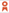 Weitere Informationen zur elektronischen Signatur finden Sie auf der Web-Seite der KOM SG. 